Reintegration Flow Chart 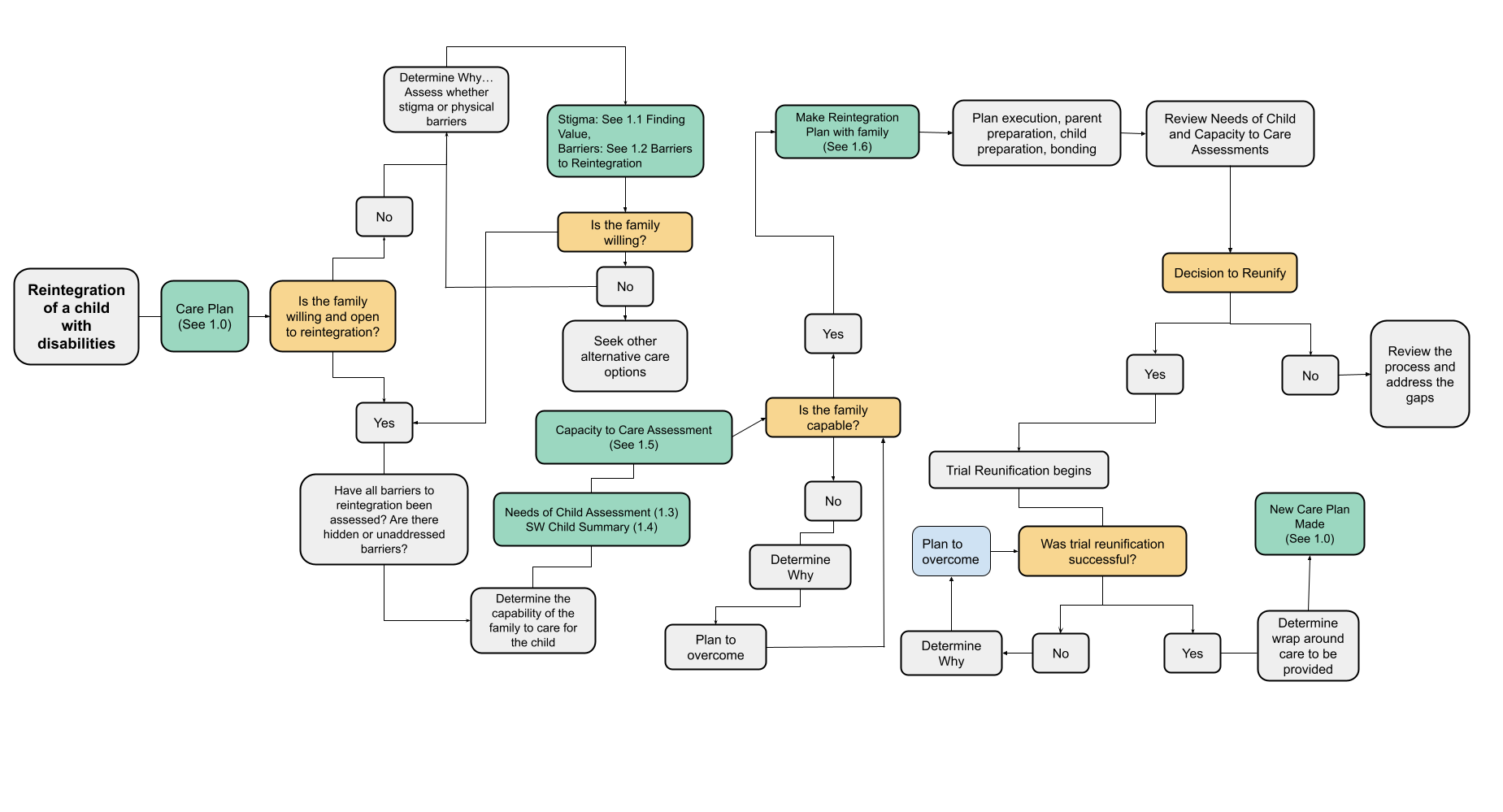 Appendix1.0 Considerations and ChallengesReintegration is not an immediate process and it takes time to equip the identified family, preparing them as well as preparing the child for reintegration without leaving the community.More so than in the cases of children without disabilities, Reintegration plans for children with disabilities will have more variability as they are individualized to each child and family. Each individualized plan will determine the process, steps, and timeline to prepare the child and family for placement.Key Considerations: (how this process might differ from reintegration of typically developing children)The child care plan will address more areasThe child assessment will address more areasEkisa’s “Needs of Child Assessment” factors in real life situations and inputs they child may receive to make case planning and decision making more realistic and effectiveFamily assessments (the willingness and capacity of the family to meet the needs of the child) must be first informed by the individualized needs of the childPost-placement care plans need significant attention before a child is placed to ensure the child and family with have what they need to be successfulWrap Around care (a set of support to be extended to the child and family after placement)Team around the child - identifying a wholistic group of those involved in the child’s placement, care, and developmentCommunity participation and preparation is a key factor in success. The child must be accepted by their community Common ChallengesCases that don’t work out: If after addressing the identified barriers, the case manager must decide whether to repeat the process or continue on with other alternative care optionsUnrealistic expectations from parents of the agenciesReintegration expensesResistance from parents and communities - the child is not wanted or valued Concentration is often placed on mothers, leaving out the men who are fundamental in child upbringingAbstract barriers beyond the capacity of organizationsPoor assessments that have gaps or are not factual/realistic. Good social work requires more than getting answers to questions and should be subjective.Absence of a multidisciplinary team from the organizationOverall Aims/GoalsPermanency for the childEconomic strengtheningSustainabilityCase Closure Transition… children with disabilities will most likely always need some sort of support and services. 1.1 Child Care Plan Template  Child’s Care PlanParties Involved: Insert parties involved such as parents, social workers, etc.Major Goals: Insert major goals and objectivesCommencement Date:       Expiration Date:       Medical Summary:DiagnosesList all the child’s current and suspected diagnoses hereAllergiesList any known allergies herePrimary Goals:  List top three child development goals for the next six (06) months AccommodationsDescribe any accommodations the child needs in daily activities and why.Assistive Devices and Medical Supplies            Parent Education PlanEmergency Plan ContactsCall the social worker if the child has any of the following symptoms or signs:Social Worker’s Name:                				           Parent’s Name:             Signature:                                                                                      Signature:Date:                                                                                             Date:1.2 Finding ValuePlease visit https://www.ekisa.org/finding-value to download this guide. 1.3 Barriers to ReintegrationBarriers to ReintegrationChild’s Name:	                Caregiver Name: Purpose of this planning document: As we assess whether the family is willing to care for the child, there may be certain barriers that they feel will hinder them from being able to take on the child. These barriers often come from families having a lack of information and false assumptions, leading them to the mindset that they don’t want the child back. Use this worksheet to assess those barriers and make a plan to overcome them.Common Categories of “barriers” Education / InformationEnvironmentalMindset/AttitudeCommunicationEconomicServicesBelow you’ll find many examples of possible barriers you may face. When completing, start with a blank table and spend time thinking about each category individually and consider any barriers that you are seeing or assuming for that category. For each barrier you identify, please give at least one solution or way forward.1.6 Reintegration Preparation Plan TemplateReintegration Preparation PlanChild’s Name:	       Caregiver Name: Child’s DOB: Purpose of this planning document: In order for the placement to be successful, what preparations are needed for the caregiver(s) and for the child before the date the child is placed. What areas of the capacity of the family need to be improved before that time? As you fill out all the following categories, think about and include when necessary….Clear action pointsConsiderationsWho, when, how, wherePre-Placement PlanGeneral PlanIt is recommended that (a child's name) should be reunified with (relative’s name), who is their (father, mother, etc). Living in (place) FinancesThe only expected cost increase at this time is (food, transportation, medication, etc) at the estimated amount of (amount) shillings per month.In order to meet this need the family will (how the family will ensure they have enough funding to meet this need, add multiple points if necessary)In order to help the family meet this need Ekisa  will (how Ekisa will assist, add multiple points if necessary)Accommodation Accommodations that the family will need to make to their homes and/or lives include:List any ways the family may need to change the layout of their home or their schedule/lives to have the childInclude how Ekisa may help them do these thingsVisitation PlanIn order to create an attachment and familiarize (child’s name) with their new/existing family and home the following visitation schedule will be followed.(Add specific kinds of visits- at Ekisa house, family’s house, in community, overnight, etc and how long/often they will occur before moving to the next one, and proposed dates)StakeholdersThe following people are current members of the child’s team:(List all, including family members, social workers, lawyers, teachers, etc)Primary caregiver(s) at the child’s new home will be:(List all, including name, relation to child, age, and how often/when they might be caring for the child)Will there be an FGC? Documents to be filled and signedReintegration Preparation PlanReintegration Expectations Care Plan Transfer letter (Add/delete others as necessary)RisksWhat risks are associated with this placement and how will they be addressed?(List risk)(How will it be addressed?)Caregiver Education (How/when/by who will the caregiver be educated/sensitized on the following:)Health / Disability / Special needsFood / Nutrition Daily Care of childAttachmentCommunication (How the child communicates)Addressing Stigma(Who will give this training, when will it be given)Value of the Child(Who will give this training, when will it be given)Education for the childBehaviorTherapyEkisa Staff Preparation (How/when/by who will the Ekisa staff, especially caregivers, be informed of the plan:)Child Preparation (How/when/by who will the child be informed of the plan,)(Include any specific ways the child will be informed such as through a social story, video, book, in specific language, with AAC, etc.)(Also include any other ways the transition will be made easier, such as special toys or objects that will go with the child)Timeline: Review of plan and timeline to be: ___/___/____ Estimated completion of preparation plan: ___/___/____Probationary period: Three months (to end on __/__/__)Initial Post-Placement PlanProgramHome visit frequency:During probationary period: (how often visits will occur)(Other visiting periods and how often visits will occur)After 12 months the family will be moved to the community care programSupport Services Post ResettlementWhat services will be provided after the placement?(List service; medication, food, therapy, education, clothing, respite, social work, etc)(How will it be provided and for how long)I acknowledge that I have read and understood these expectations. I also acknowledge that I have voiced my questions and concerns, they have been answered and addressed, and I will abide by these guidelines set forth by Ekisa Ministries during the child’s resettlement process. _____________________________________			(Relative’s name)_____________________________________(Social Worker Name), Social Worker, Ekisa MinistriesDate:_______________________________Child’s Full Name: Child’s Full Name: Child’s Full Name: Date of Birth:Date of Birth:Parent’s/Guardian’s Name: Parent’s/Guardian’s Name: Parent’s/Guardian’s Name: Telephone No. (  ) Telephone No. (  ) Alternative Caregiver’s Name: Alternative Caregiver’s Name: Alternative Caregiver’s Name: Telephone No. (  ) Telephone No. (  ) Social Worker’s Name: Social Worker’s Name: Social Worker’s Name: Telephone No. (  ) Telephone No. (  ) Family Residence:Family Residence:Family Residence:District:District:MedicalMedicalMedical Goals:Medical Goals:Staff ResponsibilitiesCaretaker ResponsibilitiesSocial WorkSocial WorkFamilial Goals:Familial Goals:Familial Goals:Familial Goals:Eisa Staff ResponsibilitiesCaretaker ResponsibilitiesTherapyTherapyTherapeutic Goals:Therapeutic Goals:Therapeutic Goals:Therapeutic Goals:Staff ResponsibilitiesCaretaker ResponsibilitiesFeedingSleepingToiletingMobilityBathingOtherItemUseAvailability If Not AvailableEducationEducationEducation Goals:Education Goals:Education Goals:Education Goals:Staff ResponsibilitiesCaretaker ResponsibilitiesName of Training (Topic)GoalVenueWhen Training Will OccurNearest Hospital/ClinicSocial WorkerField NurseCategory Barriers	Enablers (Solutions)Education / InformationLack of knowledge about child’s disability Skills and knowledge gap (i.e. the caregiver doesn’t know how to feed the child)No diagnosis Education (Finding Value)Feeding, diagnosis, needs, etc.Resource MappingDoctors, Therapists, etc.Environmental barriersInaccessible house SafetyTransportation to/from doctors appointmentsRampsBudgeting for transportationBuilding Fences, pit latrines, corner seatsMindset / Attitude barriersMyths and misconceptionsStigma/valueCaretakers overwhelmed and exhausted from 24/7 care Disability awareness Counseling (Finding Value)RespiteConnection with other caregiversCommunication barriersChild cannot speakChild does not know sign languageShow the family other children that communicate without speakingUse of alternative communication methods such as PECS.Economic barriersLimited to empowerment opportunitiesHigh illiteracy ratesFamily is not sure about increased costs having the childNot being able to take the child  to workSupporting them to begin IGAsCalculate estimated costs for the child (medications, therapy, etc) and ways to pay for them RespiteServicesFamily doesn’t know what services the child will needWhere can child access servicesGive families examples of other families and services their children receiveNetwork with other service providers